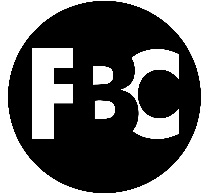 #10 – The Mustard Seed: On PowerPastor Shawn PetersonFoothillsBibleChurch.org/sermons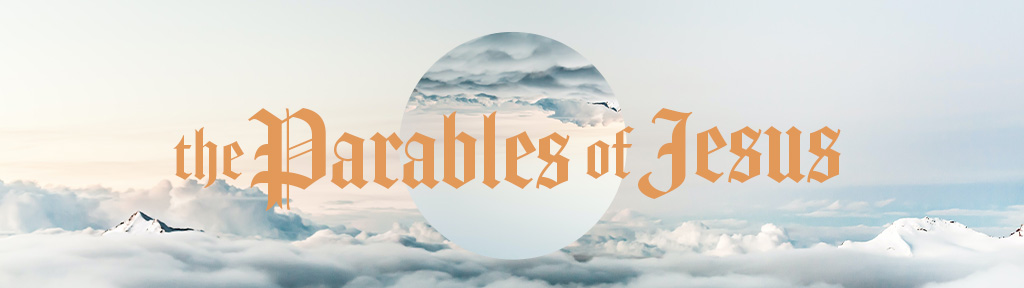 August 8, 2021Luke 13:18-21New Members Class: Sunday, August 22, 5:00 -8:00 p.m.Baptism Luke 13:18-2118 He said therefore, “What is the kingdom of God like? And to what shall I compare it? 19 It is like a grain of mustard seed that a man took and sowed in his garden, and it grew and became a tree, and the birds of the air made nests in its branches.”20 And again he said, “To what shall I compare the kingdom of God? 21 It is like leaven that a woman took and hid in three measures of flour, until it was all leavened.”3 Expressions of Kingdom of Heaven Power: 1 – Unexpected Power 2 – New life Power 3 – Growing Power 1 – Unexpected Power Luke 13:10-18 10 Now he was teaching in one of the synagogues on the Sabbath. 11 And behold, there was a woman who had had a disabling spirit for eighteen years. She was bent over and could not fully straighten herself. 12 When Jesus saw her, he called her over and said to her, “Woman, you are freed from your disability.” 13 And he laid his hands on her, and immediately she was made straight, and she glorified God. 14 But the ruler of the synagogue, indignant because Jesus had healed on the Sabbath, said to the people, “There are six days in which work ought to be done. Come on those days and be healed, and not on the Sabbath day.” 15 Then the Lord answered him, “You hypocrites! Does not each of you on the Sabbath untie his ox or his donkey from the manger and lead it away to water it? 16 And ought not this woman, a daughter of Abraham whom Satan bound for eighteen years, be loosed from this bond on the Sabbath day?” 17 As he said these things, all his adversaries were put to shame, and all the people rejoiced at all the glorious things that were done by him.18 He said therefore … 2 – New Life Power Ephesians 2:1-5 And you were dead in the trespasses and sins 2 in which you once walked, following the course of this world, following the prince of the power of the air, the spirit that is now at work in the sons of disobedience— 3 among whom we all once lived in the passions of our flesh, carrying out the desires of the body and the mind, and were by nature children of wrath, like the rest of mankind. 4 But God, being rich in mercy, because of the great love with which he loved us, 5 even when we were dead in our trespasses, made us alive together with Christ—by grace you have been savedNicodemus, John 3Parable of the 4 soils 3 – Growing Power Luke 13:21It is like leaven that a woman took and hid in three measures of flour, until it was all leavened.1 Corinthians 4:20 says this. For the kingdom of God does not consist in talk but in power.Roman 1:16 16 For I am not ashamed of the gospel, for it is the power of God for salvation to everyone who believes …